Российская Федерация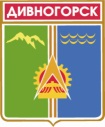 Администрация города ДивногорскаКрасноярского краяП О С Т А Н О В Л Е Н И Е 30.08.2019				г.Дивногорск				                       № 114пОб утверждении порядка обеспечения присутствия граждан (физических лиц), в том числе представителей организаций (юридических лиц), общественных объединений, государственных органов и органов местного самоуправления в заседаниях коллегиальных органов, образованных в администрации города ДивногорскаНа основании статьи 15 Федерального закона от 09.02.2009 № 8-ФЗ «Об обеспечении доступа к информации о деятельности государственных органов и органов местного самоуправления», в соответствии с Федеральным законом от 06.10.2003 № 131-ФЗ «Об общих принципах организации местного самоуправления в Российской Федерации», руководствуясь статьей 43 Устава города Дивногорска,ПОСТАНОВЛЯЮ:Утвердить Порядок обеспечения присутствия граждан (физических лиц), в том числе представителей организаций (юридических лиц), общественных объединений, государственных органов и органов местного самоуправления в заседаниях коллегиальных органов, образованных в администрации города Дивногорска согласно приложению.Руководителям органов и структурных подразделений администрации города Дивногорска при организации заседаний коллегиальных органов, созданных в администрации города Дивногорска, руководствоваться Порядком, утвержденным настоящим постановлением.Настоящее постановление  подлежит опубликованию в средствах массовой информации и размещению на официальном сайте администрации города в информационно-телекоммуникационной сети «Интернет».Настоящее постановление вступает в силу с момента его официального опубликования.Глава города									Е.Е.ОльПриложение к постановлению администрации от «30» 08. 2019 № 114пПорядок обеспечения присутствия граждан (физических лиц), в том числе представителей организаций (юридических лиц), общественных объединений, государственных органов и органов местного самоуправления в заседаниях коллегиальных органов, образованных в администрации города ДивногорскаОбщие положения1.1. Настоящий Порядок определяет порядок обеспечения присутствия граждан (физических лиц), в том числе представителей организаций (юридических лиц), общественных объединений, государственных органов и органов местного самоуправления (далее - заинтересованные лица), в заседаниях коллегиальных органов (коллегий, советов, комиссий и др.), образованных в администрации города Дивногорска (далее - соответственно Порядок, коллегиальный орган).1.2. Заинтересованным лицам гарантируется возможность присутствия на заседаниях коллегиального органа, за исключением закрытых заседаний, на которых рассматриваются вопросы, содержащие сведения, относящиеся к информации ограниченного доступа.При этом заседание является закрытым для заинтересованных лиц только в той его части, в которой рассматриваются сведения, относящиеся к информации ограниченного доступа.Перечень сведений, относящихся к информации ограниченного доступа, устанавливается федеральным законодательством.1.3. Действие настоящего Порядка не распространяется:1) на лиц, включенных в состав коллегиального органа;2) на лиц, приглашенных на заседание коллегиального органа;3) на представителей государственных органов, органов местного самоуправления, которые вправе присутствовать на заседании коллегиального органа в соответствии с действующим законодательством.1.4. Действие настоящего Порядка не распространяется на порядок аккредитации журналистов средств массовой информации.2. Обеспечение возможности присутствия граждан (физических лиц), в том числе представителей организаций (юридических лиц), общественных объединений, государственных органов и органов местного самоуправления на заседании коллегиального органа2.1. Орган или структурное подразделение администрации, обеспечивающее деятельность коллегиального органа (далее - уполномоченный орган), для информирования заинтересованных лиц не позднее 10 рабочих дней до дня проведения заседания обеспечивает на официальном сайте администрации города Дивногорска в сети Интернет размещение информационного сообщения о запланированном к проведению заседании коллегиального органа.2.2. Информационное сообщение включает в себя следующие сведения:1) тема проведения заседания коллегиального органа;2) дата,  время и место проведения заседания с указанием точного адреса3) наименование уполномоченного органа; 4) необходимость гражданину иметь при себе паспорт либо иной документ, удостоверяющий личность, а также в случае представления интересов организаций (юридических лиц), общественных объединений, государственных органов и органов местного самоуправления - документ, подтверждающий полномочия;5) порядок присутствия заинтересованных лиц на заседании;6) почтовый и электронный адрес, на который можно направлять заявки об участии в заседании коллегиального адреса;7) контактный телефон и иная справочная информация по вопросам проведения заседания.2.3. В случае проведения закрытого заседания или отдельной его части в тех же источниках приводится соответствующая информация.3. Порядок присутствия граждан (физических лиц), в том числе представителей организаций (юридических лиц), общественных объединений, государственных органов и органов местного самоуправления на заседаниях коллегиального органа3.1. Заинтересованные лица, изъявившие желание присутствовать на заседании коллегиального органа, направляют заявку на участие в заседании коллегиального органа (далее - заявка) в уполномоченный орган не позднее 3 рабочих дней до дня начала заседания.Форма заявки приведена в приложении к настоящему Порядку.3.2. Заявка направляется заинтересованным лицом в письменном виде либо в электронном виде на почтовый или электронный адрес, указанный в   информационном сообщении о запланированном к проведению заседании коллегиального органа.3.3. Регистрация заявок осуществляется уполномоченным органом в журнале регистрации. При регистрации заявки проставляется отметка о дате и времени ее поступления.Обработка персональных данных осуществляется в соответствии с Федеральным законом от 27.07.2006 № 152-ФЗ «О персональных данных».3.4.Количество присутствующих на заседании коллегиального органа заинтересованных лиц не должно создавать препятствий в работе членам коллегиального органа. На заседании коллегиального органа допускается присутствие не более одного представителя от каждой организации (юридического лица), общественного объединения, государственного органа и органа местного самоуправления.В месте проведения заседания оборудуются места для заинтересованных лиц. Количество мест рассчитывается исходя из количества зарегистрированных заинтересованных лиц.В случае превышения числа заинтересованных лиц, представивших заявку, числу свободных мест, размещение производится в порядке очереди по дате и времени получения заявки.Уполномоченный орган сообщает заинтересованным лицам, представившим заявку, об отсутствии мест для размещения одним из способов: по телефону, по факсимильной связи или по электронному адресу, указанным в заявлении, не позднее 2 рабочих дней до дня начала заседания.3.5. Участие граждан в заседании коллегиального органа осуществляется при предъявлении паспорта либо иного документа, удостоверяющего личность, а в случае представления интересов организаций (юридических лиц), общественных объединений, государственных органов и органов местного самоуправления - документа, подтверждающего полномочия, за исключением лиц, имеющих право представлять интересы без доверенности.3.6. Заинтересованное лицо не допускается к участию в заседании в следующих случаях:1) непредставление заявки в срок, указанный в пункте 3.1 настоящего Порядка;2) отсутствие паспорта или иного документа, удостоверяющего личность, а в случае представления интересов организаций (юридических лиц), общественных объединений, государственных органов и органов местного самоуправления - документа, подтверждающего полномочия;3) не прохождение процедуры регистрации;4) отсутствие свободных мест для размещения.3.7. Заинтересованные лица имеют право участвовать в обсуждении вопросов, рассматриваемых на заседании коллегиального органа, вносить свои замечания и предложения, которые носят рекомендательный характер, с разрешения руководителя коллегиального органа.3.8. Специалисты уполномоченного органа, ответственные за проведение заседания коллегиального органа, перед началом заседания проводят процедуру регистрации заинтересованных лиц.В лист регистрации вносятся фамилия, имя и отчество. Листы регистрации приобщаются к материалам заседания коллегиального органа.При регистрации заинтересованные лица информируются о своих правах и ответственности в связи с присутствием на заседании коллегиального органа.3.9. Расходы по участию в заседаниях коллегиального органа осуществляются за счет собственных средств заинтересованных лиц, если иное не предусмотрено действующим законодательством.3.10. В случае отсутствия заявок на участие в заседании коллегиального органа, либо в случае недопущения заинтересованных лиц к заседанию в соответствии с пунктом 3.6 настоящего Порядка, заседание проводится в отсутствие указанных лиц, с фиксированием данного обстоятельства в решении коллегиального органа.Приложение к  Порядку обеспечения присутствия граждан (физических лиц), в том числе представителей организаций (юридических лиц), общественных объединений, государственных органов и органов местного самоуправления в заседаниях коллегиальных органов, образованных в администрации города Дивногорска
ЗАЯВКА на участие в заседании________________________________________________________________________________________________________________________________________________________________
                                            (наименование коллегиального органа)

Я, ________________________________________________________________________
                                                        (фамилия, имя, отчество)
паспорт серия __________ номер ______________ выдан _______________________
______________________________________________ "__" _________________ года (*),             (кем и когда выдан)
являюсь представителем ___________________________________________________,
                  (наименование организации (юридического лица),государственного органа,   органа местного самоуправления, представителем которого является гражданин)
реквизиты доверенности (**)___________________________________________________

прошу допустить меня к участию в заседании ___________________________________
___________________________________________________________________________
__________________________________________________________________________,
которое состоится "__" ___________________________ ____ года __ час __ мин.
по адресу _________________________________________________________________
Контактные данные:
Телефон (факс)_____________________________________________________________
почтовый адрес ____________________________________________________________
адрес электронной почты ___________________________________________________
В соответствии со статьей 9 Федерального закона от 27 июля 2006 года №  152-ФЗ  «О персональных данных» даю согласие на обработку моих персональных данных, а именно совершение действий, предусмотренных пунктом 3 статьи 3 названного Федерального закона.

Дата ____________ Подпись ____________* Заполняется гражданином (физическим лицом).** Заполняется представителем организации (юридического лица),государственного органа,   органа местного самоуправления,